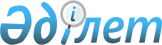 "2012 - 2014 жылдарға арналған республикалық бюджет туралы" Қазақстан Республикасының Заңын іске асыру туралы" Қазақстан Республикасы Үкіметінің 2011 жылғы 1 желтоқсандағы № 1428 қаулысына өзгерістер мен толықтырулар енгізу туралыҚазақстан Республикасы Үкіметінің 2012 жылғы 27 желтоқсандағы № 1686 Қаулысы

      Қазақстан Республикасының Үкіметі ҚАУЛЫ ЕТЕДІ:



      1. «2012 – 2014 жылдарға арналған республикалық бюджет туралы» Қазақстан Республикасының Заңын іске асыру туралы» Қазақстан Республикасы Үкіметінің 2011 жылғы 1 желтоқсандағы № 1428 қаулысына мынадай өзгерістер мен толықтырулар енгізілсін:



      көрсетілген қаулыға 1-қосымшада:



      10 «Ауыл, су, орман, балық шаруашылығы, ерекше қорғалатын табиғи аумақтар, қоршаған ортаны және жануарлар дүниесін қорғау, жер қатынастары» деген функционалдық топта:



      212 «Қазақстан Республикасы Ауыл шаруашылығы министрлігі» әкімшісі бойынша:



      029 «Сумен жабдықтау жүйесін, гидротехникалық құрылыстарды салу және реконструкциялау» бағдарламасы бойынша:



      005 «Ішкі көздер есебінен» деген кіші бағдарламада:



      мына:«»

      деген жолдар мынадай редакцияда жазылсын:«»;

      мына:«»

      деген жол мынадай редакцияда жазылсын:«»;

      мына:«»

      деген жол мынадай редакцияда жазылсын:«»;

      мына:«»

      деген жол мынадай редакцияда жазылсын:«»;

      мына:«»

      деген жолдар алынып тасталсын;



      мына:«»

      деген жолдар мынадай редакцияда жазылсын:«»;

      мына:«»

      деген жол мынадай редакцияда жазылсын:«»;

      мына:«»

      деген жол алынып тасталсын;



      мына:«»

      деген жол мынадай редакцияда жазылсын:«»;

      мына:«»

      деген жол мынадай редакцияда жазылсын:«»;

      мына:«»

      деген жол мынадай редакцияда жазылсын:«»;

      мына:«»

      деген жол мынадай редакцияда жазылсын:«»;

      мына:«»

      деген жол мынадай редакцияда жазылсын:«»;

      мына:«»

      деген жол мынадай редакцияда жазылсын:«»;

      мына:«»

      деген жол алынып тасталсын;



      мына:«»

      деген жолдар алынып тасталсын;



      мына:«»

      деген жолдар алынып тасталсын;



      мына:«»

      деген жол алынып тасталсын;



      мына:«»

      деген жол мынадай редакцияда жазылсын:«»;

      мына:«»

      деген жол алынып тасталсын;



      мына:«»

      деген жол мынадай редакцияда жазылсын:«»;

      мына:«

 »

      деген жол алынып тасталсын;



      мына:«»

      деген жол мынадай редакцияда жазылсын:«»;

      мына:«»

      деген жол мынадай редакцияда жазылсын:«»;

      мына:«»

      деген жолдар мынадай редакцияда жазылсын:«

 »;

      мына:«»

      деген жол алынып тасталсын;



      мына:«»

      деген жолдар мынадай редакцияда жазылсын:«»;

      мына:«»

      деген жол мынадай редакцияда жазылсын:«»;

      мына:«»

      деген жолдан кейін мынадай редакциядағы жолдармен толықтырылсын:«»;

      мына:«»

      деген жол алынып тасталсын;



      мына:«»

      деген жол алынып тасталсын;



      мына:«»

      деген жол алынып тасталсын;



      мына:«»

      деген жол алынып тасталсын;



      мына:«»

      деген жол алынып тасталсын;



      мына:«»

      деген жол алынып тасталсын;



      мына:«»

      деген жол мынадай редакцияда жазылсын:«»;

      мына:«»

      деген жолдар мынадай редакцияда жазылсын:«»;

      мына:«»

      деген жол мынадай редакцияда жазылсын:«»;

      мына:«»

      деген жол алынып тасталсын;



      мына:«»

      деген жолдан кейін мынадай редакциядағы жолмен толықтырылсын:«»;

      мына:«»

      деген жол мынадай редакцияда жазылсын:«»;

      мына:«»

      деген жол алынып тасталсын;



      мына:«»

      деген жол мынадай редакцияда жазылсын:«»;

      мына:«»

      деген жолдар алынып тасталсын;



      мына:«»

      деген жол мынадай редакцияда жазылсын:«»;

      мына:«»

      деген жолдар мынадай редакцияда жазылсын:«»;

      мына:«»

      деген жол алынып тасталсын;



      мына:«»

      деген жол мынадай редакцияда жазылсын:«»;

      мына:«»

      деген жол алынып тасталсын;



      мына:«»

      деген жол мынадай редакцияда жазылсын:«»;

      мына:«»

      деген жолдар мынадай редакцияда жазылсын:«»;

      мына:«»

      деген жол алынып тасталсын;



      мына:«»

      деген жол алынып тасталсын;



      мына:«»

      деген жолдар мынадай редакцияда жазылсын:«».

      2. Осы қаулы қол қойылған күнінен бастап қолданысқа енгізіледі.      Қазақстан Республикасының

      Премьер-Министрі                                     С. Ахметов
					© 2012. Қазақстан Республикасы Әділет министрлігінің «Қазақстан Республикасының Заңнама және құқықтық ақпарат институты» ШЖҚ РМК
				Ақмола облысы4 576 3243 702 810Ақмола облысындағы Көкшетау топтық су құбырын қайта жаңарту, құрылыстың 2-ші кезегі3 222 212702 810Ақмола облысы3 561 0403 702 810Ақмола облысындағы Көкшетау топтық су құбырын қайта жаңарту, құрылыстың 2-ші кезегі1 592 212702 810Ақмола облысындағы Нұра-Есіл каналында суды бөлуді және суды есептеуді автоматтандыру жүйесін енгізумен Преображенск гидроторабын жетілдіру және қайта жаңарту. Жобалау-сметалық құжаттама әзірлеу 504 265Ақмола облысындағы Нұра-Есіл каналында суды бөлуді және суды есептеуді автоматтандыру жүйесін енгізумен Преображенск гидроторабын жетілдіру және қайта жаңарту. Жобалау-сметалық құжаттама әзірлеу608 981Ақмола облысында суды бөлу және суды есептеуді автоматтандыру жүйесін енгізумен Сілеті су қоймасы құрылыстарын жетілдіру және қайта жаңарту. Жобалау-сметалық құжаттама әзірлеу204 320Ақмола облысында суды бөлу және суды есептеуді автоматтандыру жүйесін енгізумен Сілеті су қоймасы құрылыстарын жетілдіру және қайта жаңарту. Жобалау-сметалық құжаттама әзірлеу354 320Алматы облысы3 646 4101 548 07210 838 713Алматы облысы3 264 1401 548 07210 838 713«Алматы облысындағы Талғар топталған сутартқышының құрылысы және қайта жаңарту (2-ші кезең). Талғар топталған сутартқышына 12 елді мекенді қосу» нысаны бойынша жобалау-сметалық құжаттама әзірлеу15 000Алматы облысының Қарасай ауданындағы Қаскелең топтық су құбырының құрылысының жобалау-сметалық құжаттамасын әзірлеу33 600Алматы облысы Панфилов ауданының Қорғас өзеніндегі «Достық» біріккен гидроторапты магистральды арналарға қосу. Қорғас өзеніндегі «Достық» біріккен гидроторабы519 590Алматы облысы Панфилов ауданының Қорғас өзеніндегі «Достық» біріккен гидроторапқа магистральды арналарды қосу. Қорғас өзеніндегі «Достық» гидротобына қолданыстағы Басқұнчан және Аяқ-Құнчан магистральды арналарын қосу1 506 086Алматы облысы Панфилов ауданының Қорғас өзеніндегі «Достық» біріккен гидроторапқа магистральды арналарды қосу. Гидроэлектростанциясына соңынан магистральды арнаны қосу129 155Алматы облысы Панфилов ауданының Қорғас өзеніндегі «Достық» біріккен гидроторапты магистральды арналарға қосу. Қорғас өзеніндегі «Достық» біріккен гидроторабы404 510Алматы облысы Панфилов ауданының Қорғас өзеніндегі «Достық» біріккен гидроторапқа магистральды арналарды қосу. Қорғас өзеніндегі «Достық» гидротобына қолданыстағы Басқұнчан және Аяқ-Құнчан магистральды арналарын қосу1 281 506Алматы облысы Панфилов ауданының Қорғас өзеніндегі «Достық» біріккен гидроторапқа магистральды арналарды қосу. Гидроэлектростанциясына соңынан магистральды арнаны қосу39 645Алматы облысындағы Бортоғай су қоймасын қайта жаңғырту (1-ші кезек. 2-ші қосу кешені)516 129Алматы облысындағы Бартоғай су қоймасын қайта жаңғырту (1-ші кезек. 2-ші қосу кешені)616 129Алматы облысында суды бөлу және суды есептеудi автоматтандыру жүйесiн енгiзумен Үлкен Алматы каналын қайта жаңарту. Жобалау-сметалық құжаттама әзірлеу4 500Атырау облысы493 846Атырау облысы393 846Атырау облысы Қызылқоға ауданындағы Кезауыз-Қарабау суландыру арнасын қалпына келтіру240 492Атырау облысы Қызылқоға ауданындағы Кезауыз-Қарабау суландыру арнасын қалпына келтіру140 492Шығыс Қазақстан облысы1 076 2502 656 0002 740 800Шығыс Қазақстан облысы901 9172 656 0002 740 800Шығыс Қазақстан облысы Зайсан ауданы Р-2, Р-1 Үйдене магистралды каналын және ОМК (оң жағалау магистралды канал) жаңарту907 309Шығыс Қазақстан облысы Зайсан ауданы Р-2, Р-1 Үйдене магистральды каналын және ОМК (оң жағалау магистральды каналы) жаңарту757 309Шығыс Қазақстан облысы Зайсан ауданының Үйдене су қоймасы құрылымдарын қайта жаңарту. Жобалау-сметалық құжаттама әзірлеу24 946Шығыс Қазақстан облысы Зайсан ауданының Үйдене су қоймасы құрылымдарын қайта жаңарту. Жобалау-сметалық құжаттама әзірлеу19 000«Шығыс Қазақстан облысы Үржар ауданын Қарақол өзеніндегі гидроторапты «Оң жағалау» және «Сол жағалау» магистралды каналдарымен қоса қайта жаңарту» нысаны бойынша жобалау-сметалық құжаттама әзірлеу34 300«Шығыс Қазақстан облысы Үржар ауданы Қарақол өзеніндегі гидроторапты «Оң жағалау» және «Сол жағалау» магистральды каналдарымен қоса қайта жаңарту» нысаны бойынша жобалау-сметалық құжаттама әзірлеу28 300Шығыс Қазақстан облысы Тарбағатай ауданы Қарғыба өзенінде су жинау бөгетін қайта жаңарту. Жобалау-сметалық құжаттама әзірлеу1 930Шығыс Қазақстан облысы Зайсан ауданындағы Үйдене бас су жинау бөгетін қайта жаңарту. Жобалау-сметалық құжаттама әзірлеу2 754Шығыс Қазақстан облысы Тарбағатай ауданы Қандысу өзеніндегі бөгеттік гидроторапты қайта жаңарту. Жобалау-сметалық құжаттама әзірлеу3 640Шығыс Қазақстан облысы Үржар ауданының Көктерек өзеніндегі бөгеттік гидроторапты қайта жаңарту. Жобалау-сметалық құжаттама әзірлеу1 250Шығыс Қазақстан облысы Үржар ауданының «Ақтоған» магистралдық каналымен Қаработа өзенiндегi бөгеттік гидроторапты қайта жаңарту. Жобалау-сметалық құжаттама әзірлеу1 563Шығыс Қазақстан облысы Үржар ауданы Қаракөл өзенiндегi су қоймасы құрылымдарын қайта жаңарту, 2-шi кезең. Жобалау-сметалық құжаттама әзірлеу1 250Жамбыл облысы454 345850 0001 400 000Жамбыл облысы451 545850 0001 400 000Жамбыл облысының Шу ауданында Тасөткел су қоймасы бөгетінің сейсмикалық тұрақтылығын жоғарылату, 2-ші кезек. Жобалау-сметалық құжаттама әзірлеу2 800Батыс Қазақстан облысы813 697Батыс Қазақстан облысы449 545Батыс Қазақстан облысының Орда біріктірілген су құбырын қайта жасақтау (IV құрылыс кезегі)210 652Батыс Қазақстан облысы Қазталов ауданы Ақпәтер ауылы аумағында Орал-көшім жүйесінен Үлкен Өзенге бассейнаралық су жіберу үшін Киров-Шежін каналын қайда құру. I кезең505 292Батыс Қазақстан облысы Қазталов ауданы Ақпәтер ауылы аумағында Орал-көшім жүйесінен Үлкен Өзенге бассейнаралық су жіберу үшін Киров-Шежін каналын қайда құру. I кезең351 792Қарағанды облысы4 222 029Қарағанды облысы3 384 359Қарағанды облысы Жезқазған қаласының сумен жабдықталуын ескере отырып, Эскулинск су ағызғысын салу2 000 000Қаныш Сәтпаев атындағы № 1 (2 агрегат), 8 (3), 15 (1), 22 (1) насостық стансаларының негізгі технологиялық жабдықтарын қалпына келтіру503 708Қарағанды облысы Жезқазған қаласының сумен жабдықталуын ескере отырып, Эскулинск су ағызғысын салу1 300 000Қаныш Сәтпаев атындағы № 1 (2 агрегат), 8 (3), 15 (1), 22 (1) сорғы станцияларының негізгі технологиялық жабдықтарын қалпына келтіру379 738Қарағанды облысы Самарқанд су қоймасының гидроторабын техникалық қайта жабдықтау және қайта жаңарту. Жобалау-сметалық құжаттама әзірлеу13 700Қызылорда облысы7 635 2907 192 16913 173 597Қызылорда облысы Арал ауданы ПК 433+45-тен ПК 601+03-ке дейін Бердікөл-Сексеуіл учаскесінде 1-кезектегі АСТСҚ қайта жаңарту2 588 321Қызылорда облысы10 896 3487 192 16913 173 597Қызылорда облысы Арал ауданының Бердікөл-Сексеуіл учаскесіндегі (ПК 433+45-тен ПК 601+03-не дейін) Арал-Сарыбұлақ топтық су құбырының 1-ші кезегін қайта жаңарту. Жобаланатын су тартқышты екі тармаққа ауыстыруға байланысты түзету1 491 598Қызылорда облысы Арал ауданы ПК 722+03-тен ПК 1127+44-ке дейін Сексеуіл-Арал учаскесінде 1-кезектегі АСТСҚ қайта жаңарту4 315 495Қызылорда облысы Арал ауданы ПК 722+03-тен ПК 1127+44-ке дейін Сексеуіл-Арал учаскесінде 1-кезектегі АСТСҚ қайта жаңарту. Жобаланатын су тартқышты екі тармаққа ауыстыруға байланысты түзету2 291 495«Қызылорда облысы Арал ауданы ПК 722+03-тен ПК 1127+44-ке дейін Сексеуіл-Арал учаскесінде 1-кезектегі АСТСҚ қайта жаңарту» нысаны бойынша жобалау-сметалық құжаттама әзірлеу1 900Қызылорда облысы Арал ауданының Қосаман-Бердікөл учаскесіндегі ПК-120+00-нен ПК-276+00-не дейін 1-ші кезектегі Арал-Сарыбұлақ топтық су құбырын қайта жаңғырту1 520 000Қызылорда облысы Арал ауданының Арал-Аралқұм учаскесіндегі 2-ші кезектегі Арал-Сарыбұлақ топтық су құбырының магистральды су тартқышын қайта жаңғырту1 868 000Қызылорда облысы Арал ауданы Аралқұм-Қамышлыбаш ст. учаскесіндегі 2-ші кезектегі Арал-Сарыбұлақ топтық су құбырын қайта жаңғырту1 256 318Қызылорда облысы Қазалы ауданындағы №23 СҚ-нан (Ақбай е.м.) №7 СС-на дейінгі Арал-Сарыбұлақ топтық су құбырын қайта жаңғырту1 560 000«Қызылорда облысы Арал ауданы Арал-Аралқұм учаскесінде 2-ші кезектегі АСТСҚ қайта жаңарту» нысаны бойынша жобалау-сметалық құжаттама әзірлеу3 100«Қызылорда облысы Арал ауданы Аққұлақ е.м. № 5СС-нан № 9СС-на дейін 3-ші кезекті АСТСҚ қайта жаңарту» нысаны бойынша жобалау-сметалық құжаттама әзірлеу3 661«Қызылорда облысы Қазалы ауданында ВК 23-тен (Ақбай е.м.) № 7СС-на дейін АСТСҚ қайта жаңарту» нысаны бойынша жобалау-сметалық құжаттама әзірлеу2 803«Қызылорда облысы Қазалы ауданы 2- кезектегі АСТСҚ-на қосу тармақтарын қайта жаңарту» нысаны бойынша жобалау-сметалық құжаттама әзірлеу5 686«Қызылорда облысы Шиелі ауданының Талаптан елді мекенінен № 5 сорғы станциясына дейін ЖТСҚ қайта жаңарту» нысаны бойынша жобалау-сметалық құжаттама әзірлеу6 927«Жиделі топтық су құбырының су жинау ұңғымасын қайта жаңарту» нысаны бойынша жобалау-сметалық құжаттама әзірлеу360Қызылорда облысының Қызылорда Сол жағалау магистральды каналының гидротехникалық имараттарын қайта жаңғырту (1-кезек). Қызылорда қаласындағы ПК-0-ден ПК-272-ге дейін100 000500 0001 500 000 Қызылорда облысының Қызылорда Сол жағалау магистральды каналының гидротехникалық имараттарын қайта жаңғырту (1-кезек). Қызылорда қаласындағы ПК-0-ден ПК-272-ге дейін300 000500 0001 500 000Павлодар облысы2 869 6825 146 2922 037 903Павлодар облысы Беловод топтық су құбырын реконструкциялау2 341 2773 146 292Павлодар облысы Май ауданы Май топтық су құбырын қайта жаңарту115 5292 000 0002 037 903Павлодар облысы1 754 1535 146 2922 037 903Павлодар облысы Беловод топтық су құбырын реконструкциялау1 341 2773 146 292Павлодар облысы Май ауданы Май топтық су құбырын қайта жаңарту2 000 0002 037 903Солтүстік Қазақстан облысы4 669 4043 500 0006 000 088Солтүстік Қазақстан облысы5 817 9113 500 0006 000 088Солтүстік Қазақстан облысының Есіл топтық су құбырын қайта жаңартудың жобалау-сметалық құжаттамасын әзірлеу50 136Солтүстік Қазақстан облысының Булаев топтық су құбырын қайта жаңарту1 996 0903 000 0005 500 088Солтүстік Қазақстан облысының Булаев топтық су құбырын қайта жаңарту (ІІІ кезек, 1 іске қосу кешені)2 000 000Солтүстік Қазақстан облысының Соколов топтық су құбырын қайта жаңарту1 551 969500 000500 000Солтүстік Қазақстан облысының Соколов топтық су құбырын қайта жаңарту1 277 333500 000500 000«Булаев топтық су құбырын қайта жаңарту және Булаев топтық су құбырына қосылатын ауылдық елді мекендердің таратушы желілерін салу» нысаны бойынша жобалау-сметалық құжаттама әзірлеу177 648«Есіл топтық су құбырын қайта жаңарту және Есіл топтық су құбырына қосылатын ауылдық елді мекендердің таратушы желілерін салу» нысаны бойынша жобалау-сметалық құжаттама әзірлеу257 000«Есіл топтық су құбырын қайта жаңарту және Есіл топтық су құбырына қосылатын ауылдық елді мекендердің таратушы желілерін салу» нысаны бойынша жобалау-сметалық құжаттама әзірлеу231 300«Преснов топтық су құбырын қайта жаңарту және Преснов топтық су құбырына қосылатын ауылдық елді мекендердің таратушы желілерін салу» нысаны бойынша жобалау-сметалық құжаттама әзірлеу290 000«Соколов топтық су құбырын қайта жаңарту және Преснов топтық су құбырына қосылатын ауылдық елді мекендердің таратушы желілерін салу» нысаны бойынша жобалау-сметалық құжаттама әзірлеу33 373Оңтүстік Қазақстан облысы10 715 5063 959 27410 950 781Оңтүстік Қазақстан облысы10 297 9793 959 27410 950 781Оңтүстік Қазақстан облысы Мақтаарал ауданындағы магистральды ұзындығы 5,87 шм К-13 каналын К-13а - 0,32 шм, К-13-3 - 5,426 шм және К-13-6 - 12,297 шм тармақтарымен су есептеу және су бөлуді автоматтандыруымен қоса қайта құру500 000606 763406 763Оңтүстік Қазақстан облысы Ордабасы және Түркістан аудандарындағы Түркістан магистральды каналын ПК 496-дан ПК-888+27 аралығын қайта құру (II кезек)738 623950 000Оңтүстік Қазақстан облысы Шардара ауданы Шардара су қоймасындағы Арнасай бөгетінің гидротехникалық имараттар кешенін қайта құру (бірінші кезек)232 260Оңтүстік Қазақстан облысы Мақтарал ауданындағы магистральды ұзындығы 5,87 шм К-13 каналын К-13а - 0,32 шм, К-13-3 - 5,426 шм және К-13-6 - 12,297 шм тармақтарымен су есептеу және су бөлуді автоматтандыруымен қоса қайта құру650 000606 763406 763Оңтүстік Қазақстан облысы Ордабасы және Түркістан аудандарындағы Түркістан магистральды каналын ПК 496-дан ПК-888+27 аралығын қайта құру (II кезек)1 138 623950 000Оңтүстік Қазақстан облысы Шардара ауданы Шардара су қоймасындағы Арнасай бөгетінің гидротехникалық имараттар кешенін қайта құру (бірінші кезек)184 260Оңтүстiк Қазақстан облысы Мақтарал ауданындағы К-28 шаруааралық каналын құрылымдарымен қоса қайта құру23 966Оңтүстік Қазақстан облысы Мақтарал ауданы К-26 шаруааралық магистралды каналын және ішкі шаруашылық суландыру каналдарын озық технологиялар енгізілген автоматтандырылған су тартқыштары және су өлшеуіштерімен қайта құру (бірінші кезек)177 498Оңтүстік Қазақстан облысы Мақтарал ауданы К-26 шаруааралық магистралды каналын және ішкі шаруашылық суландыру каналдарын озық технологиялар енгізілген автоматтандырылған су тартқыштары және су өлшеуіштерімен қайта құру (бірінші кезек)169 285Оңтүстiк Қазақстан облысы Мақтарал ауданындағы шаруашылық аралық К-26 каналын гидротехникалық құрылыстарымен суды бөлу және суды есептеуді автоматтандыруды енгiзумен қайта жаңарту. Жобалау–сметалық құжаттама әзiрлеу5 000Оңтүстiк Қазақстан облысы Мақтарал ауданының Жетісай коллекторын және «К-21-2» каналын желілерімен қайта құру250 000264 088Оңтүстiк Қазақстан облысы Мақтарал ауданының Жетісай коллекторын және «К-21-2» каналын желілерімен қайта құру350 000264 088Оңтүстік Қазақстан облысы Шардара су қоймасының бөгетінің сейсмикалық тұрақтылығын жоғарылату және қайта жаңарту. Жобалау – сметалық құжаттама әзірлеу250 000Ташкент облысы және Сарыағаш және Қазығұрт аудандарындағы Республика аралық Үлкен Келес магистралды каналын ПК0+00-ден ПК957+00 дейінгі аралықта Р-1, Р-3, Р-15 таратушыларымен қайта құру (бірінші кезек)1 000 000338 423300 000Оңтүстік Қазақстан облысы Шардара су қоймасы бөгетінің сейсмикалық тұрақтылығын жоғарылату және қайта жаңарту. Жобалау – сметалық құжаттама әзірлеу 170 000Ташкент облысы және Сарыағаш және Қазығұрт аудандарындағы ҮКМК ПК0+00-ден ПК957+00 дейінгі аралықта Р-1, Р-3, Р-15 таратушыларымен қайта құру (бірінші кезек)800 000338 423300 000Оңтүстiк Қазақстан облысы Созақ ауданындағы Тасты-Шу топтық су құбырын қайта құру9 447Оңтүстік Қазақстан облысы Мақтарал ауданындағы негізгі каналдардағы су өлшегіш имараттарды автоматтандыруды, суды есепке алуды және су бөлгіштерді қайта құру70 000ОҚО Шардара ауданы Шардара су қоймасындағы Арнасай бөгетінің гидротехникалық имараттар кешенін қайта құру (екінші кезек)1 676 662ОҚО Шардара ауданы Шардара су қоймасындағы Арнасай бөгетінің гидротехникалық имараттар кешенін қайта құру (үшінші кезек)2 227 436ОҚО Шардара ауданы Шардара су қоймасындағы Арнасай бөгетінің гидротехникалық имараттар кешенін қайта құру (екінші кезек)1 515 697ОҚО Шардара ауданы Шардара су қоймасындағы Арнасай бөгетінің гидротехникалық имараттар кешенін қайта құру (үшінші кезек)1 765 500